SHTOJCA 3. FORMULARI PËR REGJISTRIMIN E DOKUMENTACIONIT TË LËSHUAR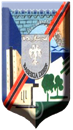 Bashkia DibërTITULLI I PLOTË I THIRRJES PUBLIKEREGJISTRIMI I DOKUMENTEVE TË LËSHUARA PËR PROJEKTINData e shpalljes së thirrjes publike: 15 / 05 / 2019 . Data e mbylljes së thirrjes 26 / 06 /2019.Faqja përfundon me numrin rendor ____. Vazhdon në faqen tjetër  po/jo. 		(Vula) NënshkrimiNrEmri i plotë i organizatësEmri i personit që merr në dorëzim dokumentacioninNënshkrimiEmri i personit që dorëzon dokumentacioninNënshkrimi12...